Martfű Város Polgármesterétől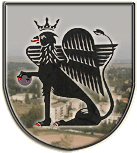 5435 Martfű, Szent István tér 1. Tel: 56/450-222; Fax: 56/450-853E-mail: titkarsag@ph.martfu.huElőterjesztés a „Martfűi közkonyha fejlesztése” tárgyú közbeszerzési eljárás megindításáraMartfű Város Önkormányzata Képviselő-testületének 2019. június 06.-i üléséreElőkészítette: S. Bodor ÉvaVéleményező: Pénzügyi, Ügyrendi és Városfejlesztési BizottságDöntéshozatal: egyszerű többség Tárgyalás módja: nyilvános ülésTisztelt Képviselő-testület!A Vidékfejlesztési Program keretében a Önkormányzatunk 2017.05.22-én beadott VP6-7.2.1-7.4.1.3-17 pályázatunkat támogatásra alkalmasnak minősítette.A pályázat célja a közétkeztetés fejlesztése, amely magába foglalja a GYSZSZK szervezeti keretei között működő önkormányzati konyha szellőzőrendszerének teljes felújítását, akadálymentesítését, hulladéktároló felújítását, napelemes rendszer önkormányzati saját beruházásos telepítésével.A projekt címe: Martfű közkonyha fejlesztéseA projekt megvalósításának helyszíne: Martfű, Május 1. út 2., 380 hrsz.A beruházás teljes költsége az aktualizált költségvetések alapján:	  nettó 46.600 eFt. A beruházás teljes becsült értéke a közbeszerzési értékhatárt meghaladja, a beruházás a hatályos közbeszerzési törvény értelmében közbeszerzési eljárás köteles.Martfű Város Önkormányzata Közbeszerzési Szabályzata 5.1.1. f) pontja értelmében az eljárás megindításáról a Képviselő testületnek kell döntenie.Kérem a Tisztelt Képviselő–testületet, hogy az alábbi határozati javaslat elfogadásával a közbeszerzési eljárás megindítását szíveskedjen jóváhagyni.Határozati javaslat:Martfű Város Önkormányzata Képviselő- testületének……./2019.(…….) határozataa „Martfűi közkonyha fejlesztése” tárgyú közbeszerzési eljárás megindításárólMartfű Város Önkormányzatának Képviselő-testülete megtárgyalta a „Martfűi közkonyha fejlesztése” tárgyú közbeszerzési eljárás megindítására vonatkozó előterjesztést, és az alábbiak szerint döntött:A Képviselő-testület a Közbeszerzési Szabályzat 5.1.1. f) pontjában foglaltaknak megfelelően, a közbeszerzésekről szóló 2015. évi CXLIII. törvény alapján a „Martfűi közkonyha fejlesztése” tárgyú közbeszerzési eljárás megindítására tárgyban közbeszerzési eljárást indít.Erről értesülnek:Jász-Nagykun-Szolnok Megyei Kormányhivatal Valamennyi képviselő helybenMűszaki iroda helybenPénzügyi és Adóügyi IrodaMartfű, 2019. június 4.                                                                                                                 Dr. Papp Antal                                                                                                    polgármesterLátta: Szász Éva jegyző